О депутатской деятельности депутата городской Думы города Костромы по избирательному округу № 18Н.А.Смирновой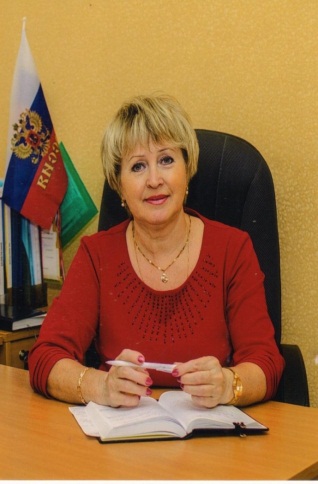 Деятельность депутата Думы города Костромы осуществляется в соответствии с Уставом города Костромы и регламентом работы Думы. С самого первого дня моей депутатской деятельности я веду активную работу с костромичами – жителями 18 избирательного округа, общественностью… Каждый четвертый понедельник месяца я веду прием граждан  с 15.00 до 17.00, по адресу: г. Кострома, м/р-н Давыдовский-2, д.19 (Средняя общеобразовательная школа №22).Ежемесячно провожу приемы граждан в региональной общественной приемной Председателя партии «Единая Россия» по адресу г. Кострома, улица Симановского, д.7а. Статистика работы депутата городской Думы Н.А.СмирновойОсновная тематика  обращения граждан:Всего проведено приемов - 40Выполненные проекты: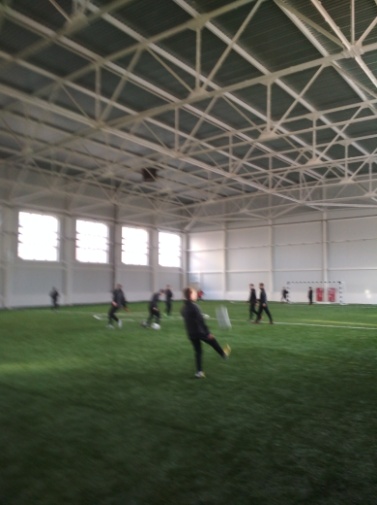 Завершено строительство крытого футбольного поля  на территории ДЮСШ № 3 по адресу м/рнДавыдовский -3, д.19. Благоустройство дворовой территории дома № 9 по программе «Формирования современной городской среды»Завершается решение вопроса  об участии в проекте по строительству многофункционального спортивного комплекса между ОУ лицей № 17 и СОШ № 22Началось строительство школы на 1000 мест и детского сада на 280 мест на улице Профсоюзной, что позволит детям Давыдовских микрорайонов  обучаться в одну смену.Вопросы, которые предстоит решать:Ливневая канализация на улице Бульварная у дома 3а, у домов 5, 7, 15 м/рнДавыдовский -2;Оборудование тротуара от детского сада № 71 к отделению Сбербанка;Ремонт асфальтового покрытия выездов на улицу Профсоюзную  от домов № 71, 67, 69., ямочный ремонт  придомовых территорий.Выполнение проекта благоустройства парка Победы в рамках программы «Формирования современной городской среды»С целью наиболее эффективной реализации  депутатских полномочий работаю в двух постоянных комиссиях Думы города Костромы по социальным вопросам и развитию городского хозяйства, временной комиссии по регламенту и депутатской этике. Наиболее важными вопросами в деятельности комиссии по социальным вопросам являлись: реализация адресной инвестиционной программы – строительство детского садика в микрорайоне Венеция, здания школы на 1000 мест на ул. Суслова. В 2018 году  дополнительно открыто в детских садах города 120 мест.  Реализован проект по созданию на базе семи общеобразовательных организаций города Костромы спортивных площадок. Увеличено количество мест трудоустройства несовершеннолетних в летний каникулярный период  с 1659 в 2017 году  до 1879 в 2018 году. В рамках осуществления контроля за качеством предоставляемых услуг рассмотрен вопрос о деятельности аптечной сети после передачи в собственность Костромской области муниципальных аптек № 64 и 79 и другие.По моей инициативе принято решение продлить срок до 3-х летнего периода оказание  меры социальной поддержки в виде ежемесячной социальной выплаты молодым специалистам в области образования.Главными направлениями в деятельности Комиссии по развитию городского хозяйства в 2018 году стали:Полномочия по контролю, формированию и исполнению бюджета города Костромы. В течение 2018 года были рассмотрены вопросы, реализации муниципальных программ по предметам ведения Комиссии:"Обеспечение качественным жильем и услугами жилищно-коммунального хозяйства населения города Костромы";"Благоустройство и безопасность дорожного движения на территории города Костромы";"Развитие территорий города Костромы";"Развитие городского пассажирского транспорта";"Управление имущественными и земельными ресурсами города Костромы";"Энергосбережение и повышение энергетической эффективности на территории городского округа город Кострома";"Формирование современной городской среды ВопросыПроделанная работаИтогБлагоустройство (ямочные ремонты межквартальных проездов, очистка дорог от песка, грязи после зимнего периода, окос  травы, спил деревьев, благоустройство тротуаров в микрорайоне.по восстановлению ландшафта после ремонта теплотрасс)Обращения в Администрацию города, дорожное хозяйство.Работа с Управляющими компаниями.Обращение в ГДСУ.Обращение в Управление муниципальных инспекцийЯмочный ремонт, очитка дорого проводится периодически.Окос городских территорий проводится, но с опозданием.Благоустройство тротуаров выполнено частично (от остановки 3й Давыдовский, у дома №77 м/рн Давыдовский-2)Вопрос решен частичноПо начислениям за услуги ЖКХ, предоставление льгот, оформление субсидий; по работе с Управляющими компаниями, капитальному ремонту кровли.Обращение в МУП «ИРКЦ по ОКП»Переговоры с руководителями УКПроведена разъяснительная работа, даны рекомендацииОб оказании материальной помощи детским учреждениям, общественным организациямПриобретение призовОказание материальной помощи в организации праздников для ветеранов округа, приобретения печатной продукции, организация туристической поездки по р.Волге. Ход реализации программы   «Формирование современной городской среды» домов № 9, 11, 35 м/рн Давыдовский-2Контроль за выполнением работ на территории д.№ 9 Давыдовский-2;Корректировка планов благоустройства территории д.№ 11, 35, Давыдовский-2.Выполнено.Подготовлено.